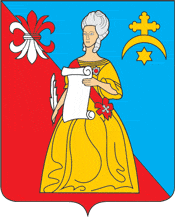 Жуковский районАДМИНИСТРАЦИЯгородского поселения «Город Кременки»ПОСТАНОВЛЕНИЕ«О внесении изменений в Постановление № 21-п от 17.03.2017г. «Об утверждении муниципальной программы «Развитие рынка труда в МО ГП «Город Кременки»                        « 10»   февраля 2022г.                                                                                    № 6-пг.КремёнкиВ соответствии со ст. 179.3 Бюджетного кодекса РФ, Положением о порядке разработки, формирования и реализации муниципальных программ ГП «Город Кремёнки», утвержденном постановлением Администрации ГП «Город Кремёнки» от 26.11.2013 N 144-п в целях повышения кадрового потенциала в муниципальном образовании городском поселении "Город Кремёнки", Администрация городского поселения "Город Кремёнки"ПОСТАНОВЛЯЕТ:Изложить приложение № 1 к Постановлению № 21-п  от 17.03.2017г. «Об утверждении муниципальной программы «Развитие рынка труда в МО ГП «Город Кременки» в новой редакции согласно приложению.Опубликовать (обнародовать) настоящее Постановление.Глава администрации  городского поселения " Город Кремёнки"                                                                  С.Н. ГусевПриложение №1Паспортмуниципальной программы«Развитие рынка труда в МО ГП «Город Кременки»